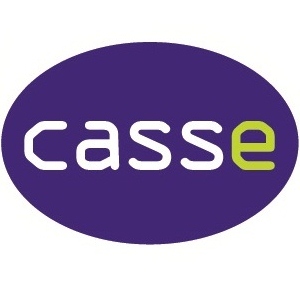 What is a victim?*
The victim is the person who is targeted by the bully or bullies. The key element of the victim role is submission. The bully corners the victim, usually in front of other students and bystanders, and exercises dominance in ways to humiliate the victim. The antidote is not to punish the bully, who can usually withstand the discipline, but to teach the victim assertiveness, and to educate the bystanders not to stand by and watch a fellow student being bullied. If the "bully play" is looked down on by the whole school, then the motivation to bully is greatly reduced.The victim role is not fixed, but often weaker, quieter children who lack social confidence are targeted and often stay in that role for the academic year. Teachers can identify students who fall into the victim role and help teach them how to cope with bullies.Characteristics of a victim:often looked down on by otherssometimes are lonerstend to be followers rather than leadersgive in easilymay complain or ’tattle’ a lotare nervous and insecureare cautious, sensitive (easily hurt), and quietoften react by cryinglook upon themselves as failuresfeel unattractive or not good lookinghave trouble standing up for themselvesdon't let others know what is wanted or neededWays to keep from becoming a victim:use a strong, confident voice and don't act as though you're frightenedwalk and sit with confidenceignore the bully and walk awayget someone to help: teacher, parent, police, etctry to talk to the bullyagree with the bully, even if the bully is wrongmake friends with the bullymake the bully laugh: tell a joketrick the bullyrefuse to fight - no matter what happensuse your voice: yell "STOP" or "Back Off!"*These notes have been used with the generous permission of Professor Stuart Twemlow and Dr Frank Sacco. Professor Twemlow and Dr Sacco have been visionaries and leaders in working to find solutions to bullying in all areas of society.